Kołaczkowo, dn. 17.08.2021 r.OŚ.6220.5.2021OBWIESZCZENIE-ZAWIADOMIENIEWójta Gminy Kołaczkowoo wydaniu decyzji o środowiskowych uwarunkowaniach	Na podstawie art. 85 ust. 3 ustawy z dnia 3 października 2008 r. o udostępnianiu informacji o środowisku i jego ochronie, udziale społeczeństwa w ochronie środowiska oraz o ocenach oddziaływania na środowisko (t.j. Dz. U. z 2021 r., poz. 247 ze zm.) podaje do publicznej wiadomości informację o:wydanej w dniu 17 sierpnia 2021 r. na wniosek Inwestora: Pana Andrzeja Jędraszaka decyzji o środowiskowych uwarunkowaniach znak sprawy: OŚ.6220.5.2021 dla przedsięwzięcia pn.: „Budowa urządzenia wodnego umożliwiającego pobór wód podziemnych o wydajności poboru wód powyżej 10 m3/h, na działce o numerze ewidencyjnym 33 w miejscowości Cieśle Wielkie, gmina Kołaczkowo, powiat wrzesiński, województwo wielkopolskie (obręb ewidencyjny 303001_2.0105.33)”,terminie udostępnienia treści ww. decyzji w Biuletynie Informacji Publicznej na okres 14 dni, tj. od 17 sierpnia 2021 r. do 31 sierpnia 2021 r.Zawiadamiam, że z treścią ww. decyzji oraz dokumentacją sprawy, w tym z opiniami Regionalnego Dyrektora Ochrony Środowiska w Poznaniu, Dyrektora Zarządu Zlewni 
Wód Polskich w Kole oraz Państwowego Powiatowego Inspektora Sanitarnego we Wrześni można zapoznać się w siedzibie Urzędu Gminy w Kołaczkowie, ul. Plac Reymonta 3 w godzinach urzędowania (pon. 8-16, wt-pt. 7-15).W okresie, w którym z powodu wprowadzanych rozwiązań, ograniczeń czy zakazów/nakazów związanych z „COVID-19” ograniczona byłaby możliwość zapoznania się z dokumentacją sprawy, prosimy o kontakt telefoniczny z osobą prowadzącą sprawę w godzinach urzędowania lub poprzez pocztę elektroniczną celem ustalenia aktualnych możliwości oraz sposobu i miejsca udostępnienia dokumentacji sprawy. Niniejsze obwieszczenie zostaje zamieszczone na tablicy ogłoszeń Urzędu Gminy w Kołaczkowie, na tablicy ogłoszeń w sołectwie Cieśle Wielkie oraz Biuletynie Informacji Publicznej na stronie internetowej urzędu www.kolaczkowo.pl (zakładka ogłoszenia-ochrona środowiska).WÓJTTERESA WASZAK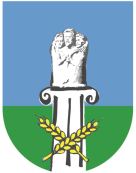 WÓJT GMINY KOŁACZKOWOPLAC REYMONTA 3, 62-306 KOŁACZKOWO